Information for the websiteUseful websites/apps:BBC Bitesize  	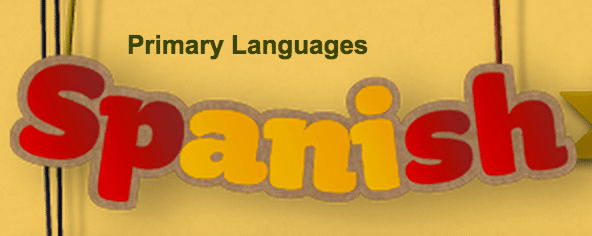 KS1 - https://www.bbc.co.uk/bitesize/subjects/zhyb4wx
KS2 - https://www.bbc.co.uk/bitesize/subjects/zxsvr82Duolingo 		- https://www.duolingo.com
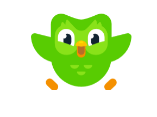 Learning with Duolingo is fun and addictive. Earn points for correct answers, race against the clock, and level up.RockAlingua		- https://rockalingua.com/
Games, songs, worksheets and other tools for making Spanish for kids fun. Many free games available.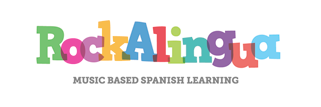 